ΠΡΟΣΚΛΗΣΗ 3ης ΣΥΓΚΛΗΣΗΣ ΕΠΙΤΡΟΠΗΣ ΔΙΑΒΟΥΛΕΥΣΗΣΠΡΟΣΜΕΛΗ ΕΠΙΤΡΟΠΗΣ ΔΙΑΒΟΥΛΕΥΣΗΣ(ΠΙΝΑΚΑ ΑΠΟΔΕΚΤΩΝ)ΘΕΜΑ: Πρόσκληση σύγκλησης Επιτροπής Διαβούλευσης.             (Άρθρου 76 παρ.3  Ν.3852/10)Καλείστε να προσέλθετε στη δημόσια συνεδρίαση της Επιτροπής Διαβούλευσης που θα διεξαχθεί στην Αίθουσα Δημοτικού Συμβουλίου του Δήμου Λαμιέων (Αινιάνων 6), την  07-11-2018,  ημέρα Τετάρτη και ώρα 13:30 για την συζήτηση και λήψη απόφασης επί του θέματος «ΥΠΟΒΟΛΗ ΠΡΟΤΑΣΕΩΝ ΠΡΙΝ ΤΗ ΣΥΝΤΑΞΗ ΤΟΥ ΠΡΟΣΧΕΔΙΟΥ ΤΟΥ ΠΡΟΥΠΟΛΟΓΙΣΜΟΥ  ΤΟΥ ΔΗΜΟΥ ΛΑΜΙΕΩΝ ΟΙΚΟΝΟΜΙΚΟΥ ΕΤΟΥΣ 2019», σύμφωνα με τις σχετικές διατάξεις του άρθρου 76 του Ν. 3852/2010.		Σε περίπτωση μη απαρτίας η συνεδρίαση θα πραγματοποιηθεί στις 08-11-2018,  ημέρα Πέμπτη  και ώρα 13:30 μ.μ. στην Αίθουσα Δημοτικού Συμβουλίου του Δήμου (Αινιάνων 6).                                                                                                                      Ο ΠΡΟΕΔΡΟΣ ΤΗΣ ΕΠΙΤΡΟΠΗΣ  ΔΙΑΒΟΥΛΕΥΣΗΣ		                                                                                                          ΘΕΟΔΩΡΟΣ ΑΡΝΑΟΥΤΟΓΛΟΥ    ΚΟΙΝΟΠΟΙΗΣΗ : κ. ΔΗΜΑΡΧΟ - ΑΝΤΙΔΗΜΑΡΧΟΥΣ				          ΜΜΕΕΠΙΚΕΦΑΛΗΣ  ΠΑΡΑΤΑΞΕΩΝΠΡΟΕΔΡΟΥΣ ΤΟΠΙΚΩΝ ΚΑΙ ΔΗΜΟΤΙΚΩΝ ΚΟΙΝΟΤΗΤΩΝΔΙΕΥΘΥΝΤΕΣ ΥΠΗΡΕΣΙΩΝ ΔΗΜΟΥΝΟΜΙΚΗ ΥΠΗΡΕΣΙΑΔΕΥΑΛΔΗΠΕΘΕ ΡΟΥΜΕΛΗΣ ΔΗΜΟΤΙΚΗ ΚΟΙΝΩΦΕΛΗ ΕΠΙΧ/ΣΗ 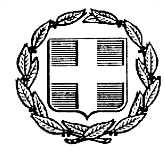 ΕΛΛΗΝΙΚΗ ΔΗΜΟΚΡΑΤΙΑ -------------------------------------ΝΟΜΟΣ ΦΘΙΩΤΙΔΑΣ ΔΗΜΟΣ ΛΑΜΙΕΩΝ                                    Λαμία                30-10-2018                                    Αρ. Πρωτ.:       50494ΦΟΡΕΙΣΕΚΠΡΟΣΩΠΟΣΟΝΟΜΑΤΕΠΩΝΥΜΟ- ΤΗΛΕΦΩΝΟΑΝΑΠΛΗΡΩΤΗΣ ΕΚΠΡΟΣΩΠΟΥΟΝΟΜΑΤΕΠΩΝΥΜΟ- ΤΗΛΕΦΩΝΟΠΑΡΟΝΤΕΣΕΠΙΜΕΛΗΤΗΡΙΟ  ΦΘ/ΔΑΣ:ΖΙΑΚΑΣ  ΝΙΚΟΛΑΟΣ του ΓΕΩΡΓΙΟΥΚΑΡΑΓΕΩΡΓΟΣ  ΚΩΝ/ΝΟΣ του ΑΘΑΝΑΣΙΟΥ ΑΓΡΟΤΙΚΟΣ  ΣΥΝΕΤΑΙΡΙΣΜΟΣ ΛΑΜΙΑΣΕΥΑΓΓΕΛΟΣ ΠΑΠΑΔΗΜΗΤΡΙΟΥΝΙΚΟΛΑΟΣ ΜΠΙΚΑΣΕΡΓΑΤΙΚΟ  ΚΕΝΤΡΟ  Ν. ΦΘ/ΔΑΣ                       ΚΩΝ/ΝΟΣ ΤΣΙΑΜΗΣΚΩΝ/ΝΟΣ ΧΑΛΑΤΣΗΣΤΕΧΝΙΚΟ  ΕΠΙΜΕΛΗΤΗΡΙΟ      ΕΛΛΑΔΑΣ-ΤΜΗΜΑ ΑΝΑΤΟΛΙΚΗΣ ΣΤΕΡΕΑΣ    ΑΘΑΝΑΣΙΟ ΛΥΚΟΠΟΥΛΟΥ του ΘΕΟΔΩΡΟΥΑΝΑΣΤΑΣΙΟ ΞΑΝΘΗ ΟΙΚΟΝΟΜΙΚΟ  ΕΠΙΜΕΛΗΤΗΡΙΟ ΦΘΙΩΤΙΔΑΣ ΕΛΛΑΔΑΣ 8ο Π.Τ. ΚΕΝΤΡΙΚΗΣ ΚΕΝΤΡΙΚΗΣ ΕΛΛΑΔΑΣ      ΑΠΟΣΤΟΛΟΣ ΜΟΛΙΩΤΗΣ του ΙΩΑΝΝΗΓΕΩΡΓΙΟΣ ΚΟΤΡΩΝΗΣ του ΚΩΝ/ΝΟΥΓΕΩΤΕΧΝΙΚΟ  ΕΠΙΜΕΛΗΤΗΡΙΟ ΕΛΛΑΔΑΣ ΠΑΡΑΡΤΗΜΑ ΚΕΝΤΡΙΚΗΣ ΕΛΛΑΔΑΣ                                                ΧΡΙΣΤΟΣ ΓΚΙΚΑΣ του  ΓΕΩΡΓΙΟΥ ΗΛΙΑΣ ΚΥΡΟΔΗΜΟΣ ΕΜΠΟΡΙΚΟΣ  ΣΥΛΛΟΓΟΣ   ΛΑΜΙΑΣ                                ΒΑΓΓΕΛΙΤΣΑ ΛΙΑΠΗ του ΝΙΚΟΛΑΟΥΙΩΑΝΝΗΣ ΒΛΑΧΟΓΙΑΝΝΗΣ του ΣΤΑΥΡΟΥΔΙΚΗΓΟΡΙΚΟΣ  ΣΥΛΛΟΓΟΣ   ΛΑΜΙΑΣ                                 ΑΘΑΝΑΣΙΟΣ ΜΑΚΡΥΓΙΑΝΝΗΣΑΡΓΥΡΟΥΛΑ  ΓΙΑΝΝΑΚΟΠΟΥΛΟΥΙΑΤΡΙΚΟΣ  ΣΥΛΛΟΓΟΣ                  ΠΑΛΗΟΓΙΑΝΝΗ ΕΛΕΝΗ ΑΝΤΩΝΙΑΔΗΣ ΒΑΣΙΛΕΙΟΣΤΕΙ   ΣΤΕΡΕΑΣ  ΕΛΛΑΔΑΣ             ΠΑΝΑΓΙΩΤΗΣ ΖΥΓΟΥΡΗΣΑΘΑΝΑΣΙΟΣ ΚΑΝΑΠΙΤΣΑΣΑΔΕΔΥ                                                           ΓΥΠΑΡΑΚΗ ΔΕΣΠΟΙΝΑ ΚΡΑΒΒΑΡΙΤΗ ΖΩΗΑ/ΘΜΙΑ  ΕΚΠΑΙΔΕΥΣΗ ΦΘΙΩΤΙΔΑΣΔΗΜΗΤΡΙΟΣ ΤΣΙΠΟΥΡΑΣΑΠΟΣΤΟΛΟΣ ΠΟΥΓΚΑΚΙΩΤΗΣ B/ΘΜΙΑ  ΕΚΠΑΙΔΕΥΣΗ ΦΘΙΩΤΙΔΑΣΠΑΡΗΣ ΦΟΥΝΤΑΣ ΑΡΙΣΤΕΑ ΛΑΪΝΑΣΥΛΛΟΓΟΣ  ΥΠΑΛΛΗΛΩΝ ΔΗΜΟΥ                             ΙΩΑΝΝΗΣ  ΧΙΩΤΗΣΑΘΑΝΑΣΙΟΣ  ΠΑΠΑΪΩΑΝΝΟΥΦΙΛΟΖΩΙΚΟΣ  ΣΥΛΛΛΟΓΟΣ ΦΘ/ΔΑΣ                           ΑΡΓΥΡΗ  ΜΙΤΣΙΚΩΣΤΑ ΕΥΦΡΟΣΥΝΗ  ΓΡΙΒΑΜΑΛΙΑΚΟΣ  SOS                                           ΣΤΕΦΑΝΟΣ ΣΤΑΜΕΛΛΟΣΙΕΡΑ ΜΗΤΡΟΠΟΛΙΣ ΦΘΙΩΤΙΔΑΣΠανοσιολογιώτατος Αρχιμανδρίτης  π. ΔΩΡΟΘΕΟΣ ΑΓΓΕΛΗΣ του ΔΗΜΗΤΡΙΟΥ Αιδεσιμολογιώτατος Πρωτοπρεσβύτερος  ΠΑΝΑΓΙΩΤΗΣ ΚΑΠΑΝΔΡΙΤΗΣ του ΣΠΥΡΙΔΩΝΑΕΝΩΣΗ ΠΟΔΟΣΦΑΙΡΙΣΤΩΝ ΣΩΜΑΤΕΙΩΝ Ν. ΦΘΙΩΤΙΔΑΣΦΑΦΟΥΤΗΣ  ΓΕΩΡΓΙΟΣΚΑΛΛΙΟΠΗ ΚΥΡΙΤΣΟΠΟΥΛΟΥΣΥΛΛΟΓΟΣ  ΓΟΝΕΩΝ ΚΑΙ ΚΗΔΕΜΟΝΩΝ  ΑΤΟΜΩΝ ΜΕ ΑΝΗΠΗΡΙΑ Ν. ΦΘ/ΔΑΣ                  ΑΛΕΞΑΝΔΡΑ ΖΑΧΑΡΑΚΗ ΜΙΧΟΣ  ΛΕΩΝΙΔΑΣΕΚΠΡΟΣΩΠΟΣ ΣΥΛΛΟΓΩΝ ΠΑΡΑΠΛΗΓΙΚΩΝ     ΔΗΜΗΤΡΙΟΣ ΚΑΛΑΜΑΤΑΣΕΥΘΑΛΙΑ  ΠΑΡΙΣΗΠΝΕΥΜΑΤΙΚΟ ΚΕΝΤΡΟ ΡΟΥΜΕΛΙΩΤΩΝ           ΠΗΝΕΛΟΠΗ ΓΕΜΕΝΗ ΣΟΦΙΑ  ΣΤΕΡΓΙΟΠΟΥΛΟΥ ΚΑΤΣΟΥΔΑΣΥΝ ΣΤΟΝ ΑΝΘΡΩΠΟ                                    ΜΑΙΡΗ  ΔΟΥΜΑ ΚΑΤΕΡΙΝΑ ΣΧΙΖΑΛΥΚΕΙΟ ΕΛΛΗΝΙΔΩΝ ΛΑΜΙΑΣ              ΓΕΩΡΓΙΑ ΚΑΝΑΚΙΔΟΥ ΜΑΡΙΑ ΑΡΚΟΥΜΑΝΗΕΞΩΡΑΪΣΤΙΚΟΣ –ΕΚΠΟΛΙΤΙΣΤΙΚΟΣ ΣΥΛΛΟΓΟΣ  ΓΥΝΑΙΚΩΝ ΛΑΜΙΑΣ                      ΑΦΡΟΔΙΤΗ ΘΕΟΔΩΡΟΥ του ΔΗΜΗΤΡΙΟΥΛΑΜΠΡΟΥ ΒΑΣΙΛΙΚΗ του ΓΕΩΡΓΙΟΥ ΕΛΛΗΝΙΚΟΣ ΕΡΥΘΡΟΣ ΣΤΑΥΡΟΣ                                ΕΛΕΥΘΕΡΙΟΣ ΠΑΠΑΔΗΜΗΤΡΙΟΥΓΕΩΡΓΙΟΣ ΤΡΙΑΝΤΑΦΥΛΛΟΥΣΥΝΔΕΣΜΟΣ ΒΙΟΜΗΧΑΝΙΩΝ ΘΕΣΣΑΛΙΑΣ & ΚΕΝΤΡΙΚΗΣ ΕΛΛΑΔΑΣΕΥΡΙΠΙΔΗΣ ΔΟΝΤΑΣ ΙΩΑΝΝΗΣ ΚΑΝΑΠΙΤΣΑΣΟΜΙΛΟΣ ΦΘΙΩΤΩΝ ΛΟΓΟΤΕΧΝΩΝ ΚΑΙ ΣΥΓΓΡΑΦΕΩΝ ΘΕΡΜΟΓΙΑΝΝΗΣ  ΚΩΝ/ΝΟΣΦΡΑΓΚΟΣ  ΙΩΑΝΝΗΣ Δ Η Μ Ο Τ Ε ΣΖΑΡΚΑΔΑ  ΧΡΥΣΟΥΛΑ           «ΣΤΑΥΡΑΚΗ  ΑΝΑΣΤΑΣΙΑ                «ΤΣΙΓΑΡΙΔΑ  ΚΑΛΛΙΟΠΗ                  «ΜΠΟΥΖΙΩΤΗΣ  ΙΩΑΝΝΗΣ  -            «ΚΑΤΣΑΒΡΙΑ  ΔΗΜΗΤΡΑ                 «ΜΠΑΓΙΝΕΤΑΣ  ΚΩΝ/ΝΟΣ               «ΜΑΡΓΑΡΙΤΟΓΙΑΝΝΗΣ  ΣΩΤΗΡΙΟΣ            «ΑΝΑΓΝΩΣΤΟΠΟΥΛΟΣ  ΓΕΩΡΓΙΟΣ             «ΛΟΗΣ  ΓΕΩΡΓΙΟΣ                